Medellín, 19/12/2016SeñoresEditorial Ingenierías USBmedUniversidad de San BuenaventuraFacultad de IngenieríasMedellín, ColombiaAsunto: 	Cesión de derechos de autor - Revista Ingenierías USBMedRemitimos el artículo titulado “Aplicación de los ejes de Schwartz como metodología de prospectiva tecnológica al modelo universitario-empresa en el contexto colombiano” para poner a consideración de publicación en la Revista Ingenierías USBmed. Los autores, que abajo firmamos, declaramos que:Es un trabajo originalNo ha sido previamente publicado en otro medioNo ha sido remitido simultáneamente a otra publicaciónTodos los autores han contribuido intelectualmente en su elaboraciónTodos los autores han leído y aprobado la versión final del manuscrito remitidoEn caso de ser publicado el artículo, transferimos todos los derechos de autor a la RevistaAceptamos los derechos de publicación a los que se inscribe la Revista Ingenierías USBmedSi el artículo es aprobado para publicación, por medio de este documento, aceptamos que la Revista Ingenierías USBmed asuma los derechos exclusivos para editar, publicar, reproducir, distribuir copias, preparar trabajos derivados en papel, electrónicos o multimedia e incluir el artículo en índices nacionales e internacionales o bases de datos.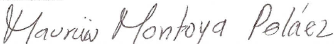 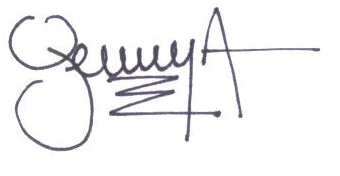 ______________________________		______________________________AUTOR 1					AUTOR 2C.C. 71.221.610					C.C. 43.975.876               Abdul Zuluaga Mazo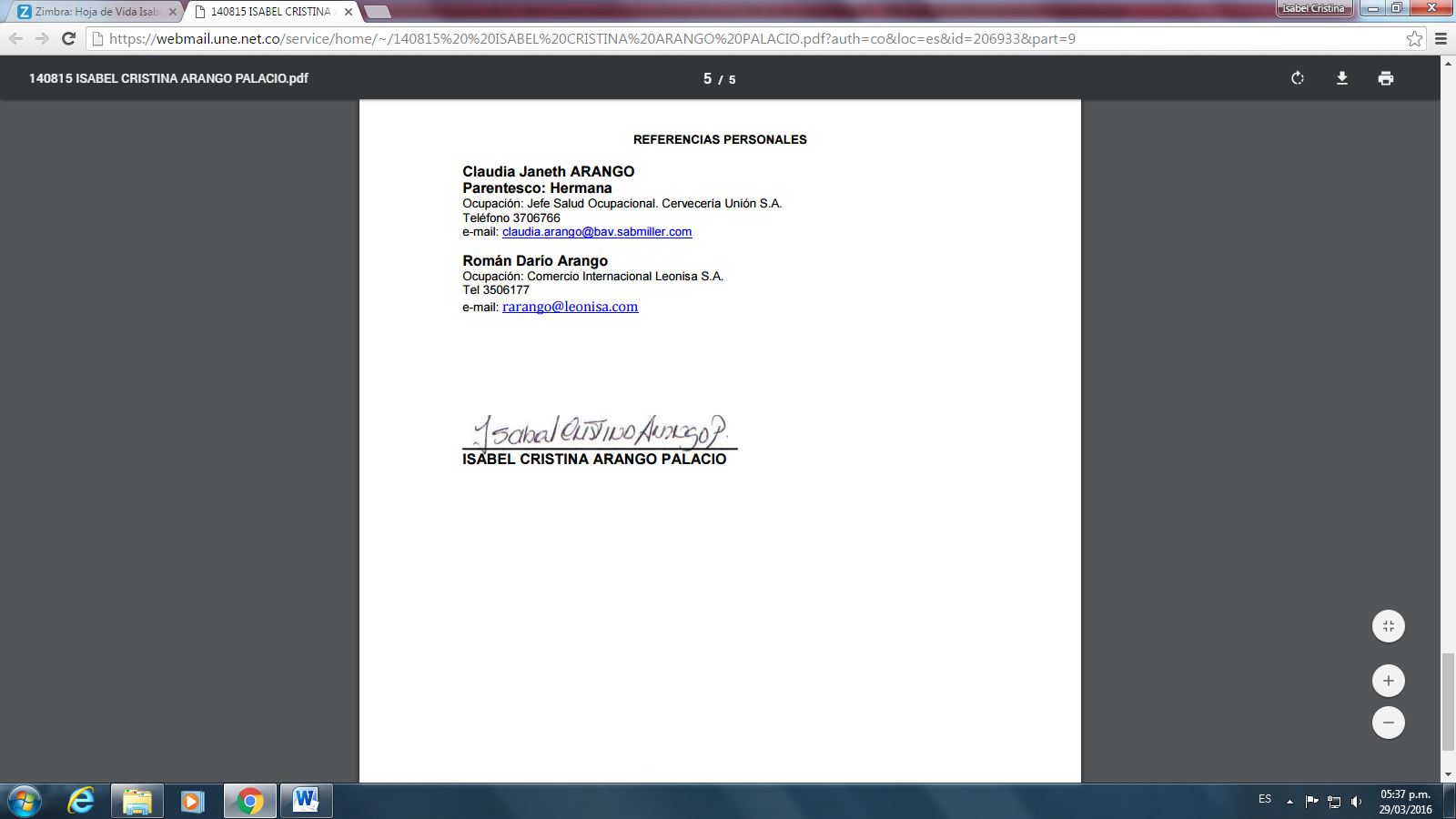 ________________________________		________________________________AUTOR 3					AUTOR 4C.C. 42.781.653					C.C. 71.789.856